This form, when completed, will be classified as 'For official use only'.
For guidance on how your information will be treated by the TGA see: Treatment of information provided to the TGA at <https://www.tga.gov.au/treatment-information-provided-tga>.Special Access Scheme – Category BPatient details (do not provide the patient’s name) Product details (attach efficacy and safety data to support proposed use of the product and details of intended monitoring)Please send this form to the TGA only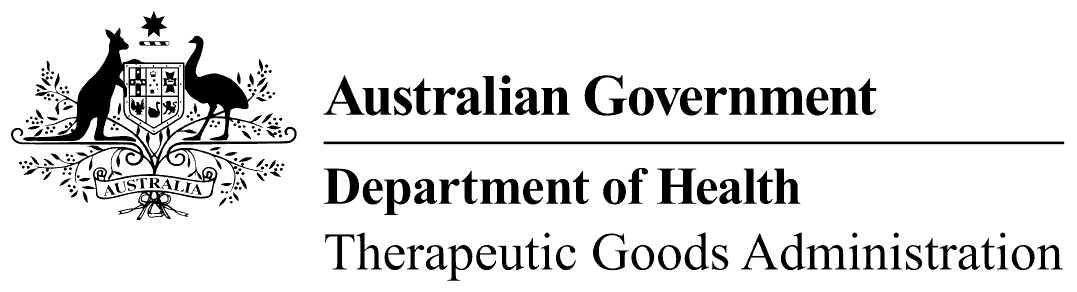 TGA use onlyImportant informationEmail completed form to SAS@health.gov.au (preferred) or fax to 02 6232 8112.The SAS Category B application form should be completed if guidance for use of an unapproved good will be met and the SAS Category A or SAS Category C pathways are not applicable.Privacy informationFor general privacy information, go to <https://www.tga.gov.au/privacy>.The TGA is collecting personal information in this form in order to:Assess the application.Contact the health practitioner and discuss the application where necessary.The personal information of the health practitioner may be disclosed to State and Territory authorities with responsibility for therapeutic goods or health practitioner registration.Do not provide the name of the patient. Only provide the patient’s initials and other information as requested on this form.Please complete the form clearly and in full. Applications cannot be assessed if the form is incomplete or illegible. PLEASE PRINT IN BLOCK LETTERS.Do not provide the name of the patient. Only provide the patient’s initials and other information as requested on this form.Please complete the form clearly and in full. Applications cannot be assessed if the form is incomplete or illegible. PLEASE PRINT IN BLOCK LETTERS.Patient initialsGenderMale   Female   Intersex/Indeterminate/Unspecified DOBMRN (if applicable)Diagnosis(es)      Diagnosis(es)      Diagnosis(es)      Previous SAS No. (if applicable)Indication      Indication      Indication      Indication      Clinical justification for use of product(e.g. Include seriousness of condition, details of previous treatment including reasons why a therapeutic good currently listed on the ARTG cannot be used for the treatment of this patient in this circumstance)Clinical justification for use of product(e.g. Include seriousness of condition, details of previous treatment including reasons why a therapeutic good currently listed on the ARTG cannot be used for the treatment of this patient in this circumstance)Clinical justification for use of product(e.g. Include seriousness of condition, details of previous treatment including reasons why a therapeutic good currently listed on the ARTG cannot be used for the treatment of this patient in this circumstance)Clinical justification for use of product(e.g. Include seriousness of condition, details of previous treatment including reasons why a therapeutic good currently listed on the ARTG cannot be used for the treatment of this patient in this circumstance)Medicine          Biological Medical devicePrescribing health practitioner detailsSubmitter details (if different)Please note that the giving of false or misleading information is an offence under the Criminal Code Act 1995 and that penalties may be imposed.Please note that the giving of false or misleading information is an offence under the Criminal Code Act 1995 and that penalties may be imposed.Submitter’s signatureDate